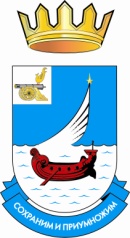 СОВЕТ ДЕПУТАТОВ ТРЕТЬЕГО СОЗЫВАПОКРОВСКОГО СЕЛЬСКОГО ПОСЕЛЕНИЯ ГАГАРИНСКОГО РАЙОНА СМОЛЕНСКОЙ ОБЛАСТИРЕШЕНИЕот 18 декабря 2018 года								№ 46О прекращении полномочий исполняющего полномочия Главы муниципального образования Покровского сельского поселения Гагаринского района Смоленской области третьего созываВ соответствии со статьей 40 Федерального закона от 6 октября 2003 года
№ 131-ФЗ «Об общих принципах организации местного самоуправления в Российской Федерации», частью 5 статьи 26 Устава Покровского сельского поселения Гагаринского района Смоленской области, Совет депутатов Покровского сельского поселения Гагаринского района Смоленской области РЕШИЛ:1. Прекратить полномочия исполняющего полномочия Главы муниципального образования Покровского сельского поселения Гагаринского района Смоленской области третьего созыва Абрамовой Ларисы Борисовны в связи с избранием Главы муниципального образования Покровского сельского поселения Гагаринского района Смоленской области.И. п. Глава муниципального образованияПокровского сельского поселения Гагаринского района Смоленской области 							Л. Б. Абрамова